МУНИЦИПАЛЬНОЕ ДОШКОЛЬНОЕ ОБРАЗОВАТЕЛЬНОЕ УЧРЕЖДЕНИЕ«Детский сад № 11 « Сказка»Методическая разработка:  Лэпбук «Грибы»Медведева Татьяна НиколаевнаДолжность: воспитательМетодическая разработка по познавательной деятельности Лепбук по теме «Грибы»Цели: Систематизировать у детей знания и представления о грибах, о их многообразии.Задачи:-обучающие: учить составлять группы по разным основаниям: особенности строения гриба, месту, способах приготовления, по количеству произрастания, способу размножения;-развивающие:  развивать экологическое мышление;-воспитательные: воспитывать интерес к грибам, бережное отношение к ним, умение беречь природу, охранять её.В лэпбуке представлены разделы по теме «Грибы»Разнообразные дидактические игры для индивидуальной и групповой работы: «Съедобное - несъедобное», «Выложи слова», «Разложи по размеру», «Шнуровка», «Найди такой же», «Математические пазлы - грибы»Задания и дидактический материал: «Речевой материал по теме Грибы», «Пословицы и поговорки», «Дорисуй картинку», «Загадки», «Немного истории», «Грибы - двойники», «Грибные задания».Брошюры: «Строение гриба», «Правила поведения в лесу», «Памятка  грибнику», «Правила сбора грибов».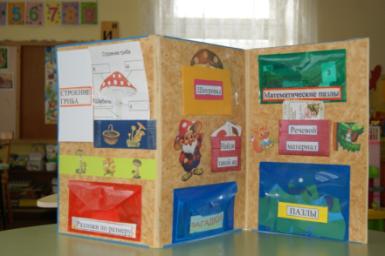 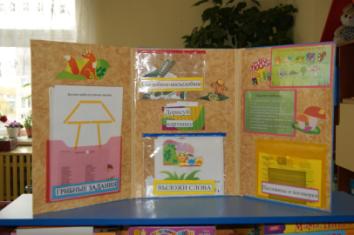 Описание разделов лепбукаРазнообразные дидактические игры для индивидуальной и групповой работы: «Съедобное - несъедобное», «Математические пазлы», «Шнуровка», «Составь и прочитай слово», «Разложи по размеру», «Найди такой же», «Пазлы- грибы» Дидактическая игра «Съедобное - несъедобное»Цель: совершенствовать умение определять название гриба по внешнему виду, учить пользоваться в речи словами: съедобный, несъедобный, развивать внимание, память, устную речь.Описание  игры: Вариант 1. На доске прикреплены картинки грибов (съедобных и несъедобных) среди картинок деревьев. Дети «срывают» съедобный гриб, называют его и кладут в корзинку, при этом проговаривая: «Я нашёл (сорвал) гриб-боровик».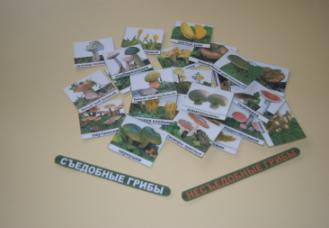 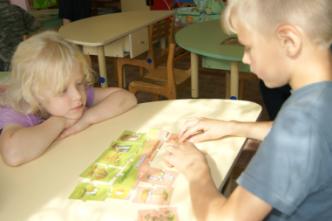 Вариант 2. Дети сидят в кругу за столом, по очереди берут со стола картинку, называют его и говорят, съедобный он или несъедобный. Например: «Это мухомор — он несъедобный».Дидактическая игра «Математические пазлы»Цель: закрепление счета; подготовка детей к изучению сложения и вычитания; акцентировать внимание на месте числа в ряду других чисел; способствовать развитию логического мышления.Описание игры:Детям предлагаются разрезанные на полоски картинки с изображением различных видов грибов. Для того чтобы получилась целостная картинка, необходимо собрать полоски с цифрами по порядку.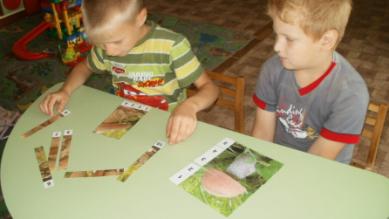 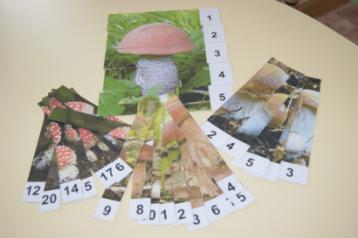 Дидактическая игра «Шнуровка».Цель: развитие мелкой моторики, развитие творческого воображения.Описание игры:Детям предлагается комплект: грибок с отверстиями, листик, бабочка, ёжик, набор шнуров. С помощью шнурков они присоединяют различные детали к грибу, в результате этих действий получается сюжетная картинка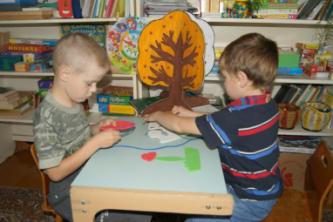 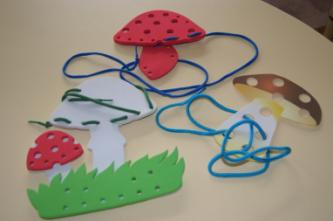 Дидактическая игра «Разложи по размеру»Цель: совершенствовать умение сравнивать предметы по высоте, толщине, размеру, результат сравнения обозначать соответствующими выражениями. Развивать умение раскладывать предметы в возрастающем и убывающем порядке, обозначать результаты сравнения словами: самый высокий, ниже, ниже… самый низкий (и наоборот); самая толстая, тоньше, тоньше… самая тонкая (и наоборот); самый большой, меньше, меньше… самый маленький (и наоборот). Упражнять в порядковом счете, учить правильно отвечать на вопросы «Который по счету?», «На котором месте?». Совершенствовать навыки определения величины предметов на глаз, развивать глазомер. 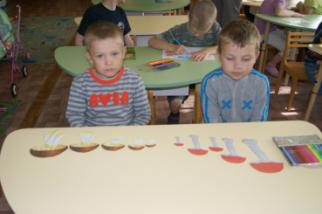 Описание игры: детям предлагается набор изображений грибов, различной формы и размеров. Дети должны разложить грибы по различным вариантам заданий:- по высоте,- по толщине.Дидактическая игра «Составь и прочитай слово»Цель: закреплять умение производить фонематический анализ и синтез слова, определять место звука в слове.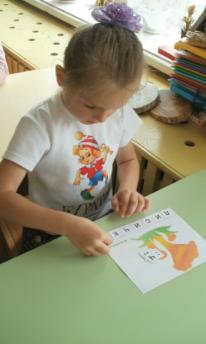 Описание игры: Ребенку предлагаются карточки с изображением гриба и их названиями, комплект разрезных букв, он должен выложить из букв его название, повторив слово, написанное на карточке.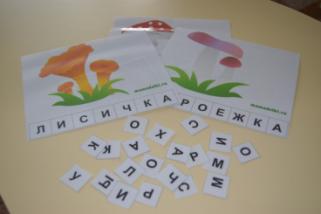 Дидактическая игра «Пазлы - грибы»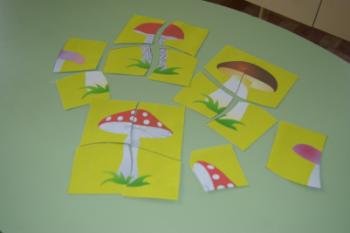 Цель: собрать целое изображение из отдельных деталей. Описание игры: детям предлагается набор карточек – элементов пазла с изображением различных видов грибов, необходимо собрать целое изображение гриба из отдельных деталей.Дидактическая игра «Найди такой же»Цель:  развитие мелкой моторики рук, мышления, логики, внимания, учиться принимать решения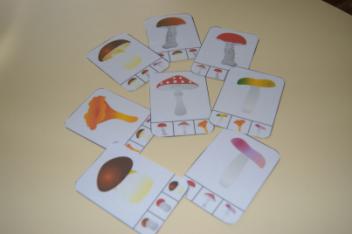 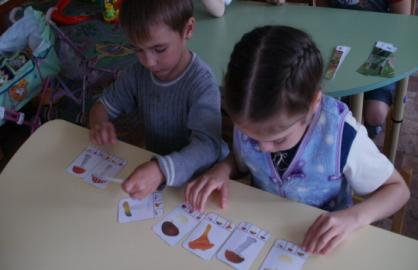 Описание игры: детям предлагаются карточки, где изображен одно  большой гриб и ряд маленьких картинок, из них нужно выбрать картинку, которая соответствует изображению на большом поле.Задания и дидактический материал: «Речевой материал по теме «Грибы», «Пословицы и поговорки», «Дорисуй картинку», «Загадки», «Немного истории», «Грибные задания», «Строение гриба».                               Речевой материал по теме «Грибы»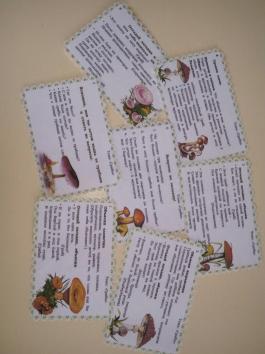 Ряд карточек на тему «Грибы», где собраны задания для детей, направленные на развитие речи:- ответь на вопрос,- объясни словечко,- объясни выражение,- отгадай загадку и объясни,- сравни слова.«Пословицы и поговорки»Представлен набор карточек, где подобраны  пословицы и поговорки на тему «Грибы». 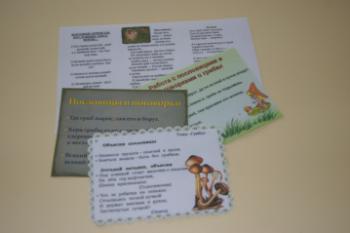 Пословицы и поговорки не заменимы в развитии монологической и дидактической речи детей, делают речь живой, красочной, разнообразной.«Дорисуй картинку»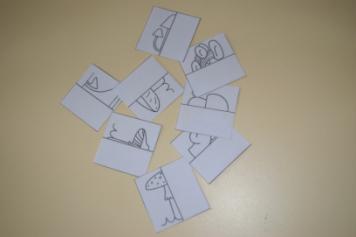 Представлены карточки, на которых изображена только одна половина картинки, детям предлагается дорисовать вторую часть. После работы изображение можно стирать и использовать неограниченное количество раз.«Загадки»Загадки можно применять в качестве игры непосредственно в процессе обучения для того, чтобы отвлечь ребенка от сложных задач, и в то же время повысить его активность и интерес к процессу обучения. 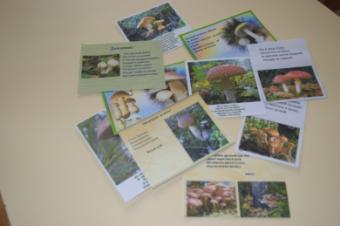 «Немного истории»Представлен набор карточек с информацией: - с какими деревьями «дружат» грибы,- они питаются грибами…- грибы и животные,- что такое грибы,- какую пользу приносят грибы природе,- грибы из Красной книги России,- грибы-двойники«Грибные задания»«Грибные задания» представляют собой набор карточек для индивидуальной работы, включает в себя: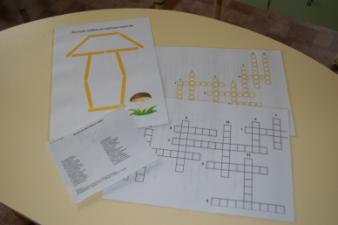 - грибные лабиринты,- кроссворды, - занятие для подготовки руки к письму,- задания для выкладывания картинки из счетных палочек .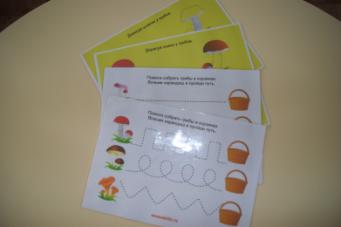 После работы изображение можно стирать и использовать неограниченное количество раз.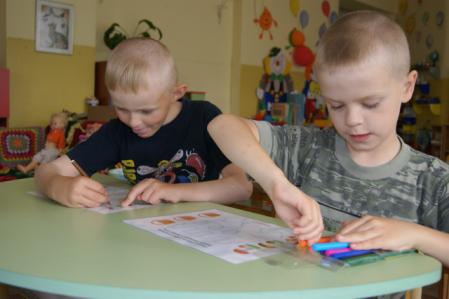 Задание «Строение гриба»Детям предлагается карточка с изображением гриба и карточки с названием составных частей гриба. В ходе выполнения задания нужно правильно расставить маленькие карточки, что бы названия совпали с рисунком.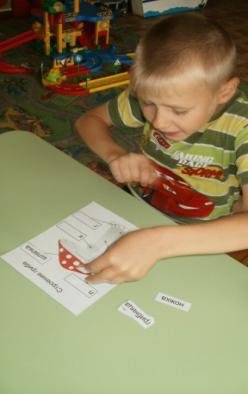 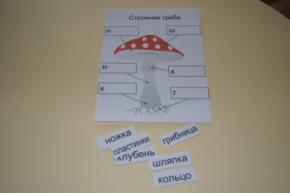 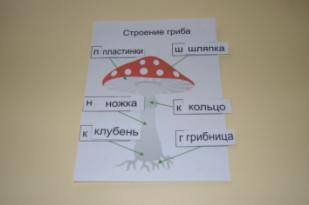 Брошюры: «Строение гриба», «Правила поведения в лесу», «Памятка грибнику», «Правила сбора грибов».Брошюры: «Строение гриба»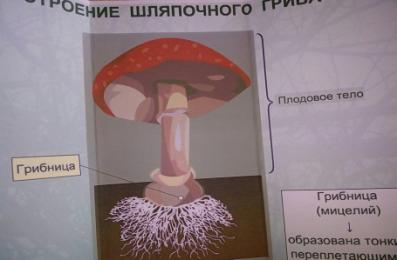 «Правила поведения в лесу»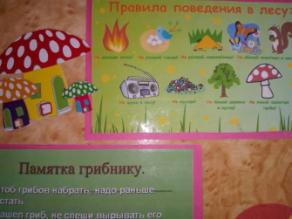 «Памятка грибнику»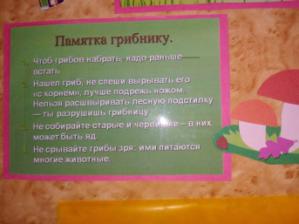 Список использованной литературы1. Н.Е. Веракса, А.Н. Веракса «Проектная деятельность дошкольников»- М: Мозайка- Синтез, 2014.2. Н.Е.Веракса, О.Р. Галимов «Познавательно- исследовательская деятельность дошкольников. Для занятий с детьми 4-7 лет» - М: Мозайка- Синтез, 2014.3. Н.А. Арапова- Пискарёва «Формирование элементарных математических представлений в детском саду» - М: Мозайка- Синтез, 2006.4. Н.В. Алёшина «Ознакомление дошкольников с окружающим и социальной действительностью/ Средняя группа/- М: ООО « ЦГЛ», 2005.5. О.С. Ушакова Е.М. Струнина «Методика развития речи детей дошкольного возраста» -М: Владос 2004.6. ОА. Новиковская «Развитие звуковой культуры речи у дошкольников» -« Детство- Пресс» 20027. Л.Е. Белоусова  «Удивительные истории. Конспекты  занятий по развитию речи с использованием элементов ТРИЗ для детей старшего дошкольного возраста» - -« Детство- Пресс» 2003.8. Т.И. Петрова, Е.С. Петрова «Игры и занятия по развитию речи дошкольников» ( книга 2 Старшая группа)- М: Школьная Пресса 2006.9. О.С. Ушакова, А.Г. Арушанова, Е.М, Струнина « Придумай слово: Речевые игры и упражнения для дошкольников- М: «Просвещение» «Учебная литература», 199610. Окружающий мир « Съедобные грибы». Издательство «Страна   Фантазий» 2006год.                                         Пояснительная записка Специфика дошкольного возраста такова, что достижения детей дошкольного возраста определяется не суммой конкретных знаний, умений и навыков, а совокупностью личностных качеств, в том числе обеспечивающих психологическую готовность ребенка к школе. Необходимо отметить, что наиболее значимое отличие дошкольного образования от общего образования заключается в том, что в детском саду отсутствует жесткая предметность. Развитие ребенка осуществляется в игре, а не в учебной деятельности. Стандарт дошкольного образования отличается от стандарта начального образования еще и тем, что к дошкольному образованию не предъявляются жесткие требования к результатам освоения программы. ФГОС ставит во главу угла индивидуальный подход к ребенку и игру, где происходит сохранение самоценности дошкольного детства и где сохраняется сама природа дошкольника.  Выбор количества детей, задействованных в игровой деятельности,  зависит от:  - возрастных и индивидуальных особенностей детей;-  вида деятельности (игровая, познавательно - исследовательская, двигательная, продуктивная) их интереса к данному занятию; -  сложности материала.Главная особенность организации образовательной деятельности в ДОУ на современном этапе - это уход от учебной деятельности (занятий), повышение статуса игры, как основного вида деятельности детей дошкольного возраста; включение в процесс эффективных форм работы с детьми: ИКТ, проектной деятельности, игровых, проблемно -обучающих ситуаций в рамках интеграции образовательных областей. Таким образом, «занятие» как специально организованная форма учебной деятельности в детском саду отменяется. Занятием должна стать интересная для детей, специально организованная воспитателем специфическая детская деятельность, подразумевающая их активность, деловое взаимодействие и общение, накопление детьми определенной информации об окружающем мире, формирование определенных знаний, умений и навыков. Но процесс обучения остается. Педагоги продолжают «заниматься» с детьми. Между тем необходимо понимать разницу между «старым» обучением и «новым». В поиске новых форм организации образовательной деятельности находится сейчас каждый педагог детского сада. Результатом такого поиска может стать тематическая папка или лэпбук.Создание лэпбука по теме «Грибы» поможет закрепить и систематизировать изученный материал, а работа с  папкой в дальнейшем позволит быстро освежить в памяти пройденные темы.  Лепбук по теме «Грибы» соответствует следующим критериям: Работа с разработанным нами лэпбуком по теме «Грибы» отвечает основным тезисам организации партнерской деятельности взрослого с детьми:- включенность воспитателя в деятельность наравне с детьми;- добровольное присоединение дошкольников к деятельности (без психического и дисциплинарного принуждения);- свободное общение и перемещение детей во время деятельности (при соответствии организации рабочего пространства); - открытый временной конец деятельности (каждый работает в своем темпе);- самостоятельная деятельность детей.Результаты использования «лэпбука» в совместной деятельности:1.      Он помогает ребенку по своему желанию организовать информацию по изучаемой теме и лучше понять и запомнить материал (особенно  учитывая, что у дошкольников наглядно-образное мышление). Наблюдения показывают, что и взрослым  такая форма обучения тоже понравится.2.      Это отличный способ для повторения пройденного. В любое удобное время ребенок просто открывает «лэпбук» и с радостью повторяет пройденное, рассматривая сделанную вместе с воспитателем   книжку.3.      Ребенок дошкольного возраста  научится самостоятельно собирать и организовывать информацию – хорошая подготовка к  обучению в школе.4.      «Лэпбук» хорошо подходит для занятий в группах, где одновременно обучаются дети разных возрастов. Можно выбрать задания под силу каждому (для малышей – кармашки с карточками или фигурками животных, например, а старшим детям – задания, подразумевающие умение  считать и читать и т.д.) и сделать такую коллективную книжку.5.  Создание   «лэпбука» является  одним  из видов совместной деятельности взрослого и детей. А может быть еще и формой представления итогов проекта или тематической недели